別記様式第５号(第10条関係) 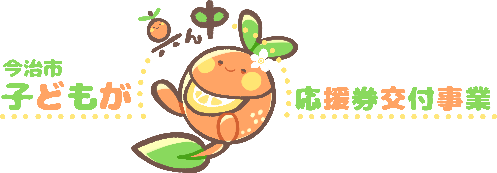 年　　　月　　　日　今治市子どもが真ん中応援券交付事業助成金交付請求書（宛先）今治市長請求者の住所　　　　　　　　　　　　又は所在地　　　　　　　　　　　　名称及び代表者名　　　　　　　　　　　　　　　年　　月　　日　第　　　号で登録を受けた店舗において受領した応援券について、下記のとおり集計しましたので、今治市子どもが真ん中応援券（第１子）交付事業実施要綱第10条の規定に基づき、応援券【今治市保管用】を添えて請求します。ただし、対象月　　　年　　月分　　　　応援券　　　枚　×　助成額1,000円として各登録店舗受領状況（次紙）金額百拾万千百拾円金額№店舗名住所使用枚数（枚）（A）金額（円）(B)＝(A)×1,000今治市今治市今治市今治市今治市今治市合計合計合計№店舗名住所使用枚数（枚）（A）金額（円）(B)＝(A)×1,000今治市今治市今治市今治市今治市今治市今治市今治市今治市今治市今治市今治市今治市今治市今治市今治市今治市合計合計合計